Источники:Смирнова Л.Н. Логопедия. Играем со звуками: Речевой дидактический материал: пособие для логопедов, дефектологов и воспитателей. – М.: Мозаика – синтез, 2004 Яндекс. Картинки. https://yandex.ru/images/ Салат из мяса – мясной салат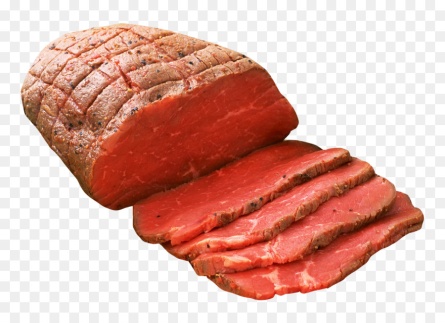 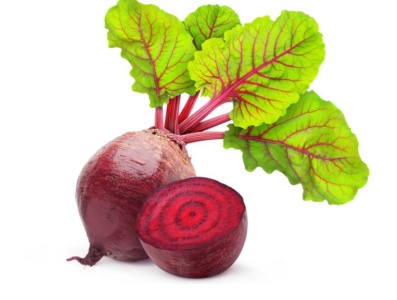 Салат из свеклы – свекольный салатСалат из фасоли – фасолевый салат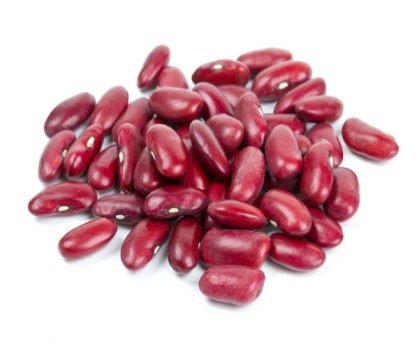 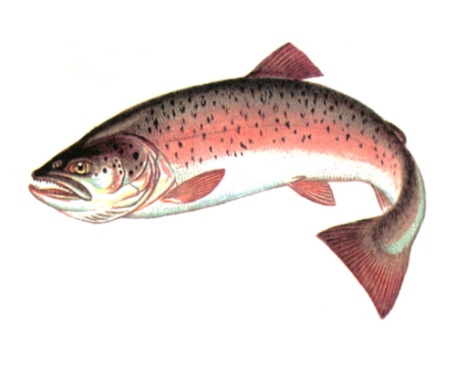 Салат из лосося – лососевый салат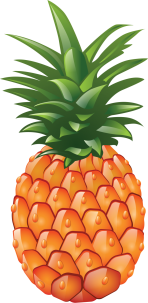 Салат из ананасов – ананасовый салат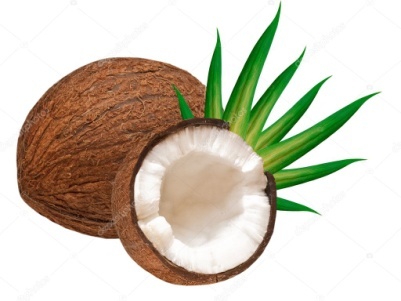 Салат из кокосов– кокосовый салат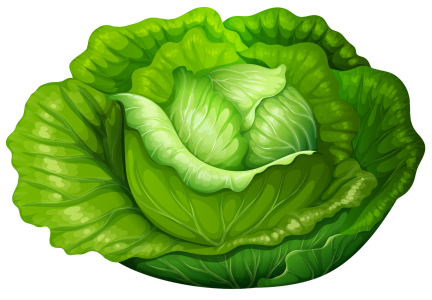 Салат из капусты – капустный салатСалат из сыра – сырный салат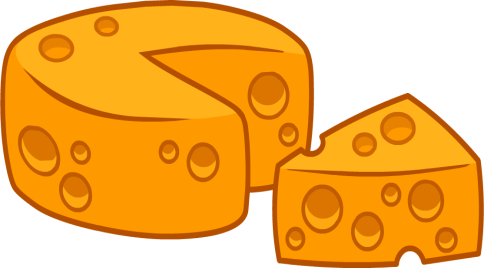 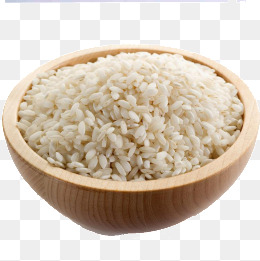 Салат из риса – рисовый салат